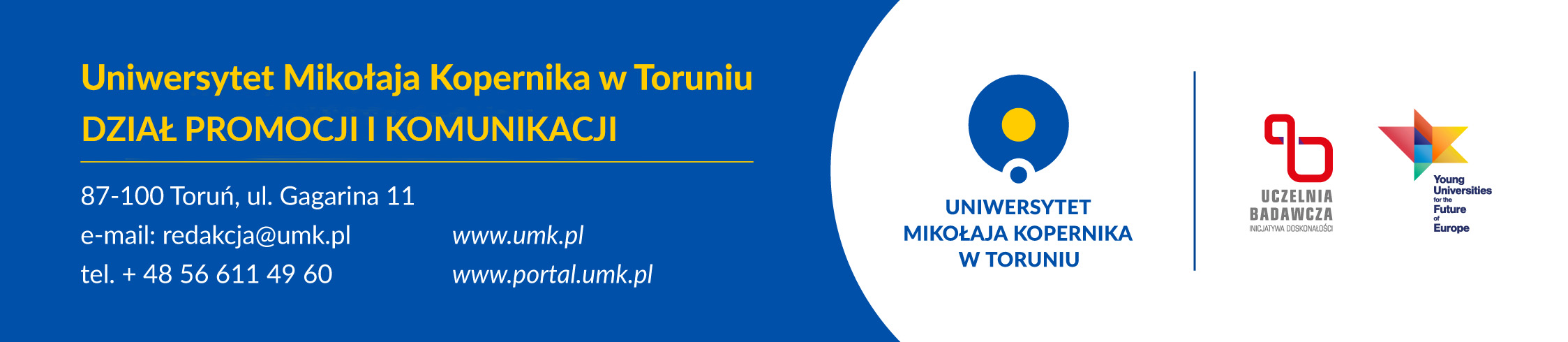 Sylwetki laureatówDr hab. Piotr Wcisło, prof. UMK jest absolwentem Międzywydziałowych Indywidualnych Studiów Matematyczno-Przyrodniczych (specjalność fizyka atomowa) w Uniwersytecie Jagiellońskim w Krakowie. Pracę doktorską zrealizował w Instytucie Fizyki Uniwersytetu Mikołaja Kopernika w Toruniu, gdzie jest zatrudniony od 2015 r. Ma za sobą 6-miesięczny staż w Harvard-Smithsonian Center for Astrophysics w Cambridge w Stanach Zjednoczonych, miesięczną wizytę w Vrije Universiteit w Amsterdamie, a także liczne krótsze wyjazdy naukowe, m.in. do Francji i Włoch. W latach 2018-2019 pracował w laboratoriach prestiżowego JILA (Joint Institute for Laboratory Astrophysics, a joint institute of The University of Colorado Boulder USA and the National Institute of Standards & Technology).Jest laureatem wielu nagród i wyróżnień, m.in. nagrody im. prof. Stanisława Pieńkowskiego za osiągnięcia w dziedzinie fizyki eksperymentalnej (2015) oraz nagrody Polskiego Towarzystwa Fizycznego za pracę magisterską (2012). W 2015 r. został stypendystą programu START Fundacji na Rzecz Nauki Polskiej, a w 2016 r. - jednym z laureatów konkurs Sonata organizowanego przez Narodowe Centrum Nauki, otrzymując grant na realizację projektu "Stany rozproszeniowe w ultradokładnej spektroskopii molekularnej - eksperyment i obliczenia ab initio dla układu H2-He". Obecnie prof. Wcisło kieruje dwoma grantami OPUS oraz projektem PRELUDIUM BIS Narodowego Centrum Nauki.W sierpniu 2016 r. prof. Wcisło dostał Nagrodę Premiera za wyróżnioną rozprawę doktorską "Molecular collisions and shapes of optical resonances", przygotowaną pod kierunkiem dr. hab. Romana Ciuryły, prof. UMK, w grudniu 2016 r. natomiast Nagrodę Ministra Nauki i Szkolnictwa Wyższego za osiągnięcia naukowe II stopnia. Jesienią 2017 r. dr Wcisło został laureatem V edycji ministerialnego konkursu w ramach programu "Mobilność Plus". W grudniu 2017 r. otrzymał stypendium MNiSW dla wybitnych młodych naukowców, a kierowany przez niego zespół znalazł się w gronie laureatów prestiżowych Nagród Ministra Nauki i Szkolnictwa Wyższego za wybitne osiągnięcia naukowe lub naukowo-techniczne (w kategorii badania podstawowe). W październiku tego roku został uhonorowany po raz kolejny – tym razem dostał prestiżową nagrodę Narodowego Centrum Nauki.Dr hab. Katharina Boguslawski, prof. UMK pochodzi z Bydgoszczy, ale z kraju wyjechała jako kilkuletnie dziecko. Studia magisterskie ukończyła za granicą, na jednej z najlepszych europejskich uczelni ETH w Zurychu w 2009 roku. Jako najlepsza absolwentka została wyróżniona nagrodą "Willi–Studer–Award". W 2012 roku obroniła doktorat z chemii kwantowej na tej samej uczelni. Po doktoracie zdobyła finansowanie na staż podoktorski w ramach programu "Early postdoc mobility fellowship" i wyjechała do McMaster University w Kanadzie, uzyskując dodatkowo prestiżowy grant "Banting Fellowship". W 2015 wróciła do Polski, gdzie pod kierunkiem prof. Ireneusza Grabowskiego podjęła pracę na Wydziale Fizyki, Astronomii i Informatyki Stosowanej Uniwersytetu Mikołaja Kopernika w Toruniu. Za swoje osiągnięcia naukowe prof. Boguslawski została uhonorowana stypendium START 2016, stypendium MNiSW dla wybitnego młodego naukowca, grantem NCN SONATA BIS na założenie własnej grupy badawczej, a także bardzo prestiżowym grantem "Marie Skłodowskiej-Curie Action Individual Fellowship European Fellowship" (MSCA IF-EF) przyznawanym przez Komisję Europejską, który realizowała na Wydziale Chemii UMK (grant MSCA IF-EF), kierując równocześnie grupą badawczą na WFAiIS.